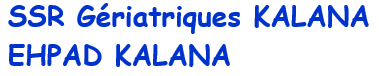 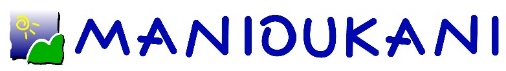 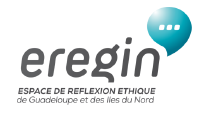 Les journées de l’éthique En établissement de santé et médico-socialÉthique et fin de vieVendredi 14 décembre 2018Salon Albert LAROCHELLECentre gérontologique KALANA - BouillanteFiche d’inscription Date limite d’inscription : 30 novembre 2018Le déjeuner est offert par l’EREGINAfin de répondre au mieux à vos attentes lors de ces journées de l’éthique en établissement, merci de bien vouloir renseigner le questionnaire via le lien suivant : https://goo.gl/forms/64mXPN7MfdTYZGSW2Email : ideca@manioukani.comTéléphone : 0590 92 46 70 – poste : 181 ETABLISSEMENT/STRUCTURENOM PrénomFonctionTéléphoneEmail Présent (e) au déjeuner